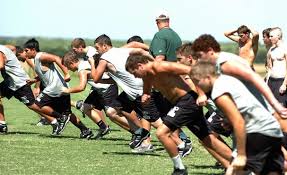 Fit Revolution presents - Fit Rev Combine – Football Conditioning (grades 3 – 8th)Location – High School Turf Want to have your child conditioned and ready for Football season? Give us two hours a day and we will be focusing on a series of football relevant workouts and drills that will ensure a healthy and solid start to your child’s season.Sessions will be designed & trained by George & Michelle O’Connor.Pick a week or join us for all three!8:30 – 10:30am Cost $1507/20 – 7/247/27 – 7/318/3 – 8/7Register at www.fit-rev.com – click on sign up for a class, create a full profile and go under events.